CUADROS DE BONOS EN DOLARES – 30/04/2020SOBERANOS EN DÓLARESPRECIOS EN PESOS($ 112.25) 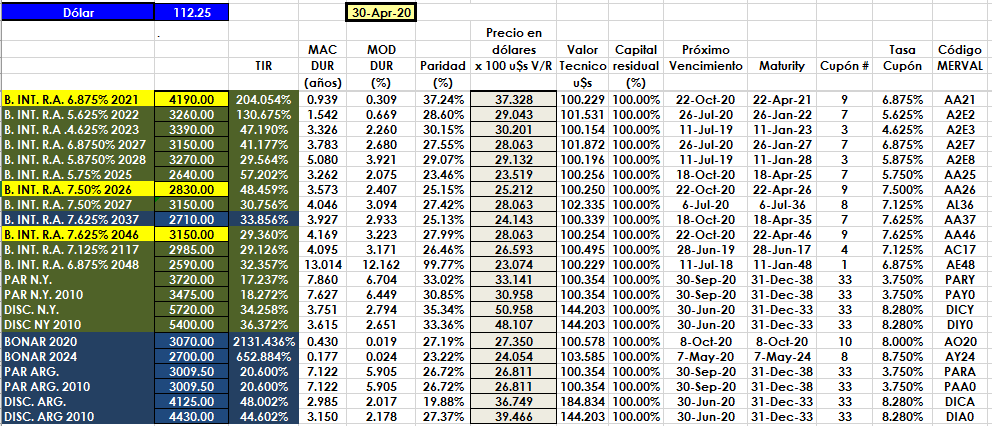 PRECIOS EN DÓLARES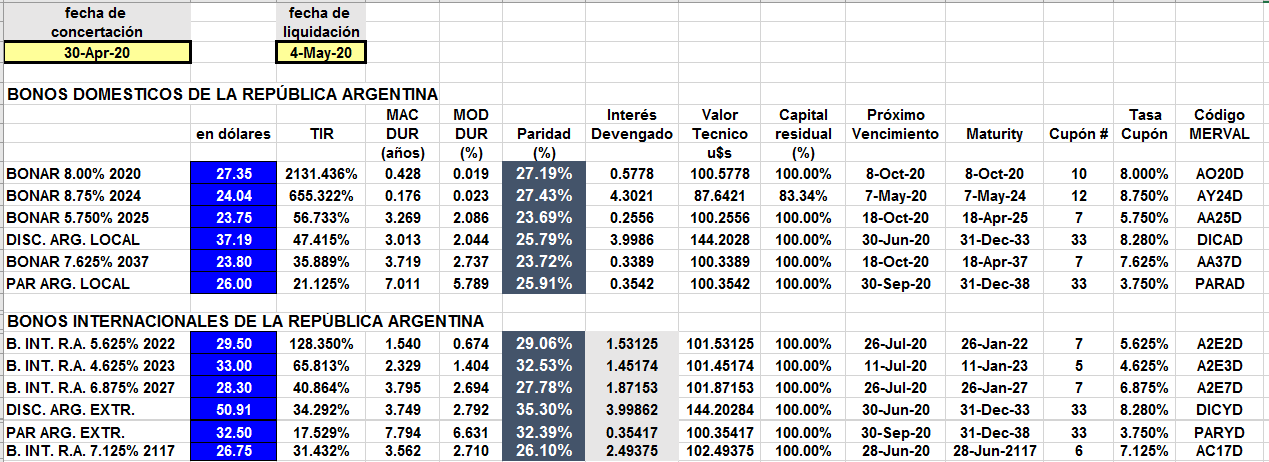 